Processos de propagação de CalorPara que aconteça a troca de calor é preciso que ele seja transferido de um objeto para outro e de uma região para outra. Existem três processos de propagação de calor: condução, convecção e irradiação.Condução térmicaA condução térmica é um processo de transferência de calor que ocorre principalmente nos sólidos e só acontece em meios materiais. A transferência de calor entre os corpos pode ocorrer por meio de três processos, que são: condução, irradiação e convecção térmica.A condução térmica depende do material de que um determinado objeto é feito. Os materiais que diminuem o fluxo de calor entre os corpos, impedindo que o calor entre ou saia de um corpo, são denominados isolantes térmicos. Já os materiais que transmitem facilmente calor de um corpo para o outro são considerados bons condutores térmicos.As caixas de isopor e os recipientes de plástico são utilizados para conservar a temperatura dos alimentos. Como são isolantes térmicos, esses materiais evitam as trocas de calor entre o alimento e o meio externo, e a temperatura mantém-se constante por muito mais tempo.Os bons condutores térmicos apresentam um arranjo atômico ou molecular que tem a propriedade de transferir calor para os átomos ou moléculas em suas proximidades até que todo o objeto entre em equilíbrio térmico. Para compreender melhor, tomemos como exemplo uma barra metálica. Aproximando-se uma das extremidades dessa barra de uma fonte de calor, as moléculas recebem energia e passam a vibrar com maior intensidade. Essa movimentação é transmitida para as moléculas de sua vizinhança, que também passam a vibrar e continuam transferindo energia até alcançar a outra extremidade da barra.Nos dias frios, usamos roupas feitas de lã, porque esta atua como isolante térmico, evitando que o nosso corpo perca calor para o ambiente.A radiação térmica, também conhecida como irradiação é o processo mais importante, pois sem ela seria praticamente impossível haver vida na Terra. É por irradiação que o calor liberado pelo Sol chega até a Terra. Outro fator importante é que todos os corpos emitem radiação, ou seja, emitem ondas eletromagnéticas, cujas características e intensidade dependem do material de que é feito o corpo e de sua temperatura. Portanto, o processo de emissão de ondas eletromagnéticas é chamado de irradiação. A garrafa térmica é um bom exemplo de irradiação térmica. Na parte interna da garrafa de vidro com paredes duplas, há quase um vácuo entre elas. Isso dificulta a transmissão de calor por condução. As partes interna e externa da garrafa são espelhadas para evitar a transmissão de calor por irradiação.A convecção térmica é a forma de transferência de calor comum para os gases e líquidos. Exemplo:Ao colocar água para ferver, a parte que está próxima ao fogo será a primeira a aquecer. Quando ela aquece, sofre expansão e fica menos densa que a água da superfície, sendo assim, ela desloca-se para ficar por cima, enquanto a parte mais fria e densa move-se para baixo. Esse ciclo repete-se várias vezes e forma uma corrente de convecção, que é ocasionada pela diferença entre as densidades, fazendo com que o calor seja transferido para todo o líquido.ATIVIDADES - Responda em seu caderno.(Unicamp 2016)  Um isolamento térmico eficiente é um constante desafio a ser superado para que o homem possa viver em condições extremas de temperatura. Para isso, o entendimento completo dos mecanismos de troca de calor é imprescindível.  Em cada uma das situações descritas a seguir, você deve reconhecer o processo de troca de calor envolvido.  I. As prateleiras de uma geladeira doméstica são grades vazadas, para facilitar fluxo de energia térmica até o congelador por __________ II. O único processo de troca de calor que pode ocorrer no vácuo é por __________. III. Em uma garrafa térmica, é mantido vácuo entre as paredes duplas de vidro para evitar que o calor saia ou entre por __________. Na ordem, os processos de troca de calor utilizados para preencher as lacunas corretamente são(A) (  ) condução, convecção e radiação.    (B) (  ) condução, radiação e convecção.   (C) (  ) convecção, condução e radiação.    (D) (  ) convecção, radiação e condução. A figura a seguir mostra, em corte lateral, uma caixa de isopor revestida de alumínio com carnes no seu interior.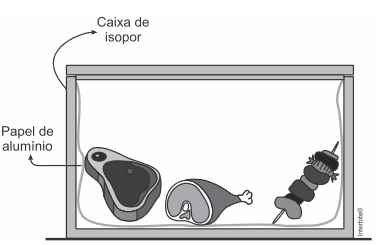 Assinale a alternativa que completa as lacunas das frases a seguir.A caixa de isopor funciona como recipiente adiabático. O isopor tenta __________ a troca de calor com o meio por __________ e o alumínio tenta impedir __________. (A) (  ) impedir –convecção –irradiação do calor.(B) (  ) facilitar –condução –convecção.(C) (  ) impedir –condução –irradiação do calor.(D) (  ) facilitar –convecção –condução.Uma garrafa térmica foi construída de forma a diminuir as trocas de calor com o ambiente que podem ocorrer por três processos: condução, convecção e radiação. Dentre as suas várias características, podemos citar:I. a ampola interna da garrafa é feita de plástico.II. a ampola possui paredes duplas, e entre essas paredes, efeito vácuo.III. a superfície interna da ampola é espelhada.Assinale a alternativa que corresponde ao processo que se quer evitar usando as características citadas acima.(A) (  )  I – radiação; II – condução e convecção; III – convecção.(B) (  )  I –condução e radiação; II –convecção; III –condução.(C) (  )  I – convecção; II – condução; III – radiação.(D) (  ) I – condução; II – condução e convecção; III – radiação.Disponível em: http://nsaulasparticulares.com.br/wp-content/uploads/Termo-Calorimetria-25-questoes-2017.pdf. Acesso em 07 de abr. de 2020.Respostas Letra D - "convecção, radiação e condução".I. Convecção. A transferência de calor nesse caso só ocorre por meio de movimentação de matéria. Nas geladeiras domésticas esse processo se dá por entradas de ar quente e frio em suas "prateleiras de grade".II.  Radiação. A transferência de calor nesse caso só ocorre por meio de ondas eletromagnéticas, e não necessita de meios materiais para se propagar.III. Condução. A transferência de calor nesse caso por meio de colisão entre as partículas, sem que haja transporte de matéria, sendo assim, a garrafa térmica evita que o calor saía ou entre.Letra CO isopor é um isolante térmico, portanto tenta impedir a troca de calor por condução, pois serve como barreira para o meio externo, enquanto o papel alumínio evita a transferência de calor por convecção, principalmente.Letra DI - O plástico é utilizado na ampola interna por ser barato e péssimo condutor de calor, evitando a transferência de calor por condução. II - O vácuo entre as paredes interna e externa da garrafa térmica evita a transferência de calor por condução e convecção das moléculas presentes no ar, uma vez que o vácuo seja eficiente. III - O espelhamento interno da ampola evita que a energia térmica seja irradiada para fora, pois essa radiação sofre reflexão interna na superfície espelhada, mantendo por mais tempo a temperatura da substância armazenadaIsolantes térmicosBons condutores térmicosIsopor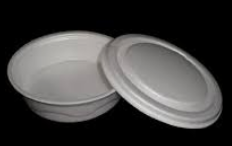 Fios de cobre 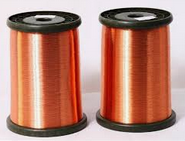 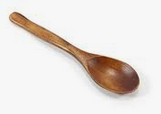 Madeira 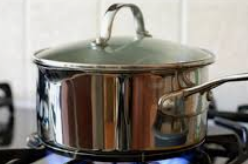 Panela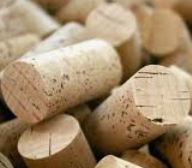 Cortiças Barras de ferro 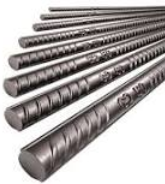 